ArRahmah Islamic Institute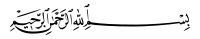 Advance Taleem ul Quran Course 2019Open Book Assignment Juz 24Mail to:  assignment.advtq19@gmail.comName:                                                          Date:                                                                                               Group Leader name:                                   State/country:Neatness اہم ہدایات:اس اسائنمنٹس کو کرنے سے پہلے اس پارے کے تمام اسباق کی تفسیر سننا لازم ہے.جواب لکھنے کے لئے کسی سے بھی مشوره کرنے کی اجازت نہیں ہے. سُورَةُ الزُّمَرِ١-  آیت ٣٢   -اس آیت کی رو سے سب سے بڑا ظالم کون ہے ؟ وہ کیوں ظالم کہلایا ہے؟ ________________________________________________________________________________________________________________________________________________________________________________________________________________________________________________________________________________________________________________________٢-   آیت ٤٢  -اس آیت سے آپ نے کیا سبق لیا؟________________________________________________________________________________________________________________________________________________________________________________________________________________________________________________________________________________________________________________________٣- آیت  ٤٧   ” وَبَدَا لَهُم مِّنَ ٱللَّهِ مَا لَمۡ يَكُونُواْ يَحۡتَسِبُونَ “سے پہلی چیز کیا ذہن میں آتی ہے؟ ____________________________________________________________________________________________________________________________________________________________________________________________________________________________________________________________________________________________________________________________________________________________________________٤- آیت  ٤٩ -  جب انسان کو تکلیف پہنچتی ہے تو اسکا طرز عمل کیا ہوتا ہے اور جب نعمت ملتی ہے تو کیا کہتا ہے؟  ________________________________________________________________________________________________________________________________________________________________________________________________________________________________________________________________________________________________________________________٥- آیت  ٥٣ میں اللہ سبحان و تعالیٰ نے کن لوگوں کو اور کس بات کی تسلی دی ہے؟  اس سے اللہ سبحان و تعالیٰ کی رحمت کا کیا پتہ چلتا ہے؟________________________________________________________________________________________________________________________________________________________________________________________________________________________________________________________________________________________________________________________٦-   انسان قیامت کے دن کیا حسرتیں کرے گا؟  ٣ پوائنٹس تحریر کریں. ________________________________________________________________________________________________________________________________________________________________________________________________________________________________________________________________________________________________________________________ ٧- "حبط"  کا معنی کیا ہے اور اس کی اعمال کے ضائع ہونے سے کیا مماثلت ہے؟________________________________________________________________________________________________________________________________________________________________________________________________________________________________________________________________________________________________________________________٨-    مجرموں کو جہنم کی طرف کس حال میں لایا جائے گا اور اس کے لیے جہنم کے دروازے کس حال میں ہوں گے؟ کیوں؟  ان سے داروغہ جہنم کیا کہیں گے ؟ ____________________________________________________________________________________________________________________________________________________________________________________________________________________________________________________________________________________________________________________________________________________________________________٩-  جنت والوں کو کس حال میں لایا جائے گا؟  ان کے لیے جنت کے دروازے کیسے ہوں گے؟  ان کا استقبال کیسے کیا جائے گا؟ ________________________________________________________________________________________________________________________________________________________________________________________________________________________________________________________________________________________________________________________________________________________________________________________________________________________________سُورَةُ غَافِرٍ  /  المُؤۡمِن١٠-  حاملین عرش فرشتے اور اس کے ارد گرد  والے مومنوں کے لیے کیا دعائیں کرتے ہیں؟  وہ یہ دعائیں کیوں کرتے ہیں؟ ________________________________________________________________________________________________________________________________________________________________________________________________________________________________________________________________________________________________________________________________________________________________________________________________________________________________١١-  آیت ١٠ - کافروں کو اس دن اپنے اوپر غصہ کیوں ہوگا؟   اللہ سبحان و تعالیٰ کو ان پر اس سے زیادہ غصہ کیوں ہوتا تھا  دنیا میں؟____________________________________________________________________________________________________________________________________________________________________________________________________________________________________________________________________________________________________________________________________________________________________________١٢-  آیت ١١ - دو زندگیاں اور دو موتیں کونسی ہیں؟____________________________________________________________________________________________________________________________________________________________________________________________________________________________________________________________________١٣-  قیامت کے جو نام اس سوره میں آپ نے پڑھیں ہیں وہ لکھیں اور ان کے معنی بھی لکھیں؟____________________________________________________________________________________________________________________________________________________________________________________________________________________________________________________________________١٤-  رجل مومن کے تبلیغی خطاب سے آپ نے کیا دعوت تبلیغ کے لئے نکتے سیکھے؟  ٥ پوائنٹس لکھیں.   ان کی تقریر میں وہ کونسی ایسی بات تھی جو آپ کو سب سے زیادہ پسند آئی؟________________________________________________________________________________________________________________________________________________________________________________________________________________________________________________________________________________________________________________________________________________________________________________________________________________________________________________________________________________________________________________________________________١٥-  آیت ٤٦ کس اہم نکتے پر دلالت کرتی ہے؟  اپنے موقف کی وضاحت کریں.____________________________________________________________________________________________________________________________________________________________________________________________________________________________________________________________________________________________________________________________________________________________________________١٦-  آیت ٥٢ - ظالم سے اسکی معذرت کیوں قبول نہیں کی جائے گی؟________________________________________________________________________________________________________________________________________________________________________________________________________________________________________________________________________________________________________________________١٧-  اللہ سبحان و تعالیٰ کی آیات میں جدال کیسے کیا جاتا ہے؟   اور اس کی سزا کیا ہے؟____________________________________________________________________________________________________________________________________________________________________________________________________________________________________________________________________________________________________________________________________________________________________________سُورَةُ فُصِّلَتۡ١٨-  عاد کے کس جرم کی نشاندہی اس سوره میں کی گئی ہے ؟ اس گناہ کی کیا سزا ہے؟________________________________________________________________________________________________________________________________________________________________________________________________________________________________________________________________________________________________________________________١٩- مجرموں کے خلاف ان کے کون سے اعضاء گواہی دیں گے؟  وہ ان اعضاء سے کیا کہیں گے؟____________________________________________________________________________________________________________________________________________________________________________________________________________________________________________________________________٢٠-  آیت ٣٤ -  برائی کو کس طریقے سے دور کرنا چاہیے؟   اس سے کیا فائدہ ہوگا؟   ایسے موقع پر شیطان وسوسے ڈالے تو کیا کرنا چاہیے؟________________________________________________________________________________________________________________________________________________________________________________________________________________________________________________________________________________________________________________________________________________________________________________________________________________________________٢١-  آیت ٢٦ - کافروں نے کہا " اس قرآن کو مت سنو"  کیوں؟  ایسے کرنے والوں کی جزا کیا ہے؟________________________________________________________________________________________________________________________________________________________________________________________________________________________________________________________________________________________________________________________٢٢-  سونے سے قبل کی مسنون  دعا  یاد کریں  اور یہاں لکھیں.________________________________________________________________________________________________________________________________________________________________________________________________________________جزاك اللهُ خيراً